Ministry Of Finance E-Payment Service إفتح متصفح الويب وأدخل http://www.finance.gov.lb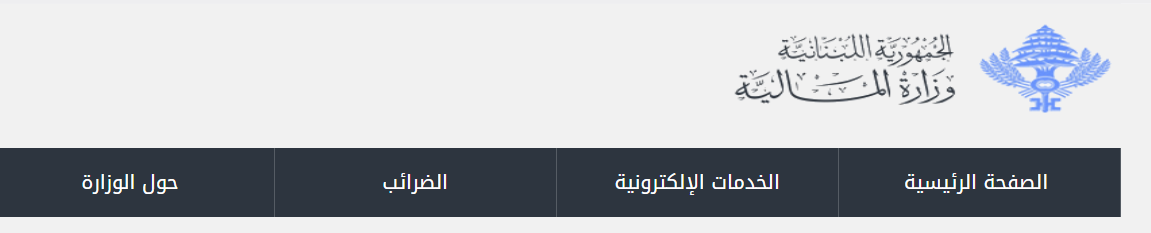 2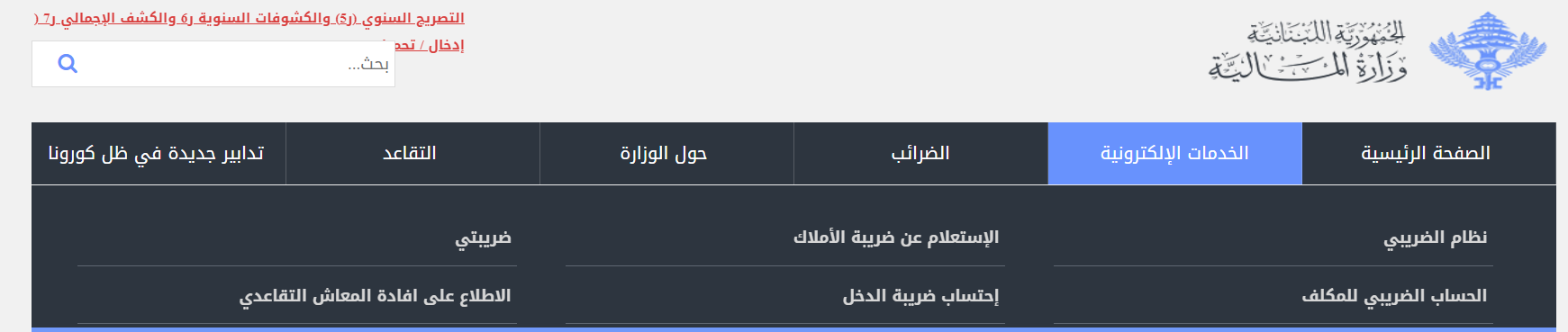  3    إملأ النموذج أدناه: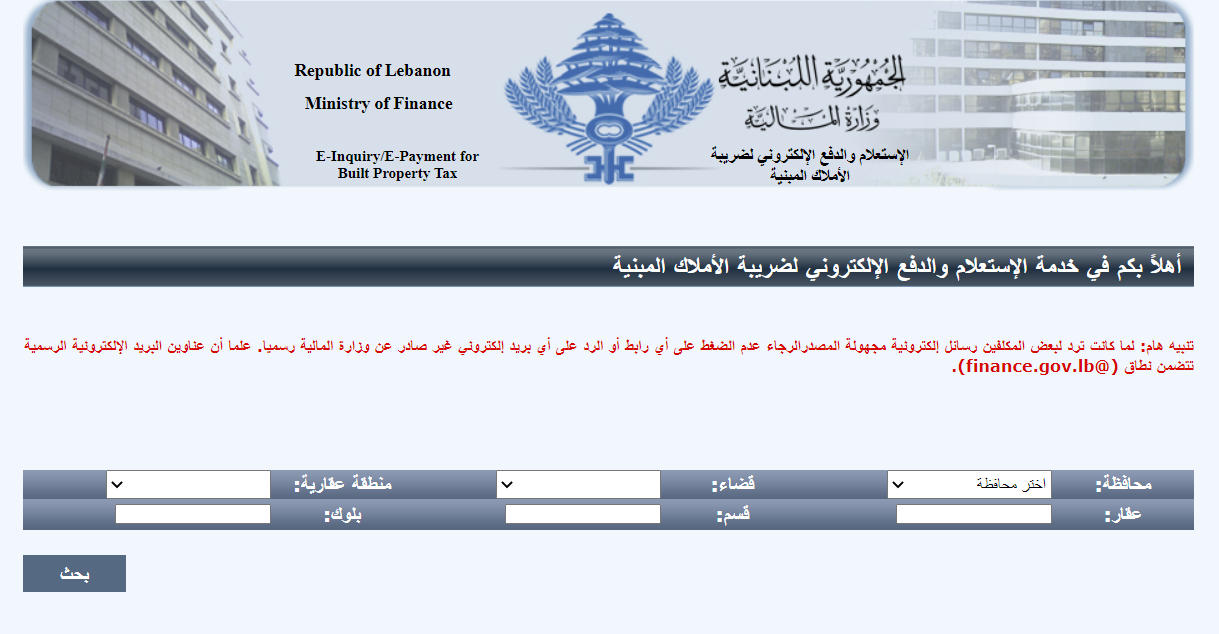 4   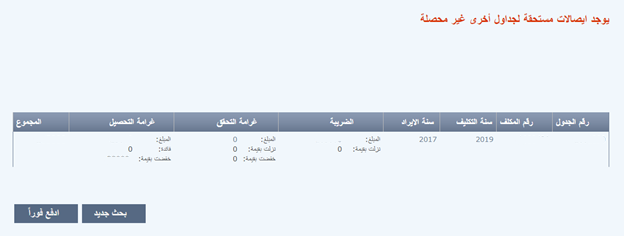 5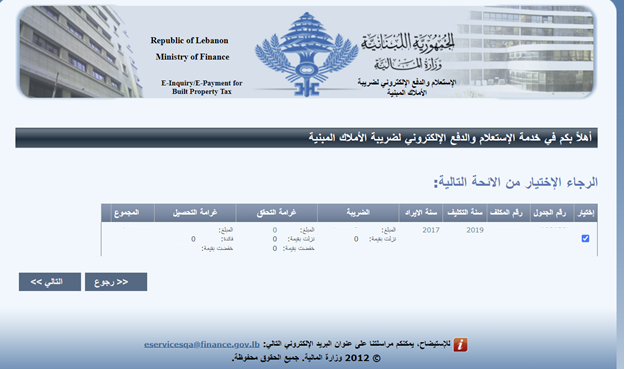 6     إملأ النموذج أدناه: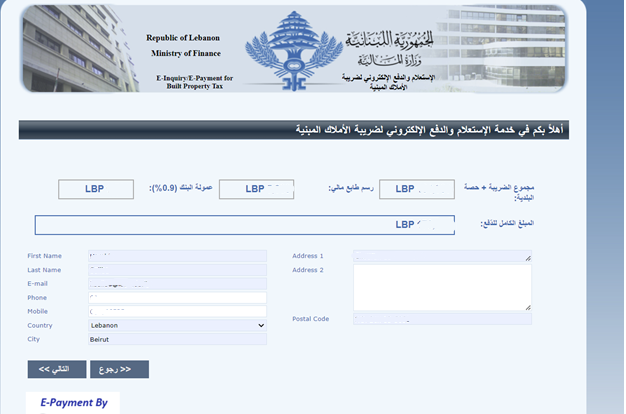   7    إملأ النموذج أدناه: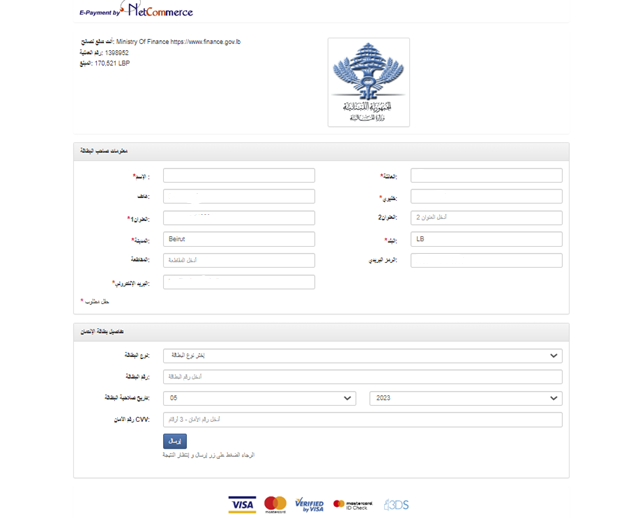 8    تمت العملية 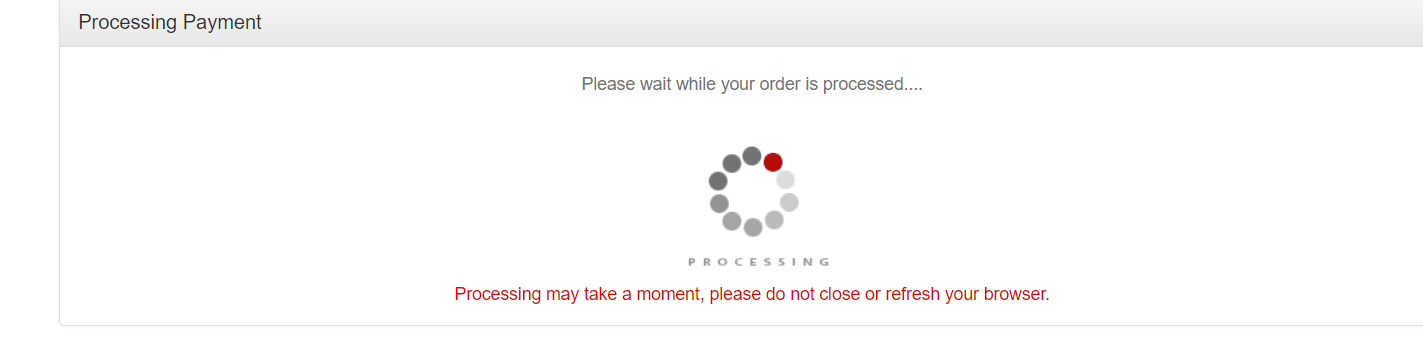 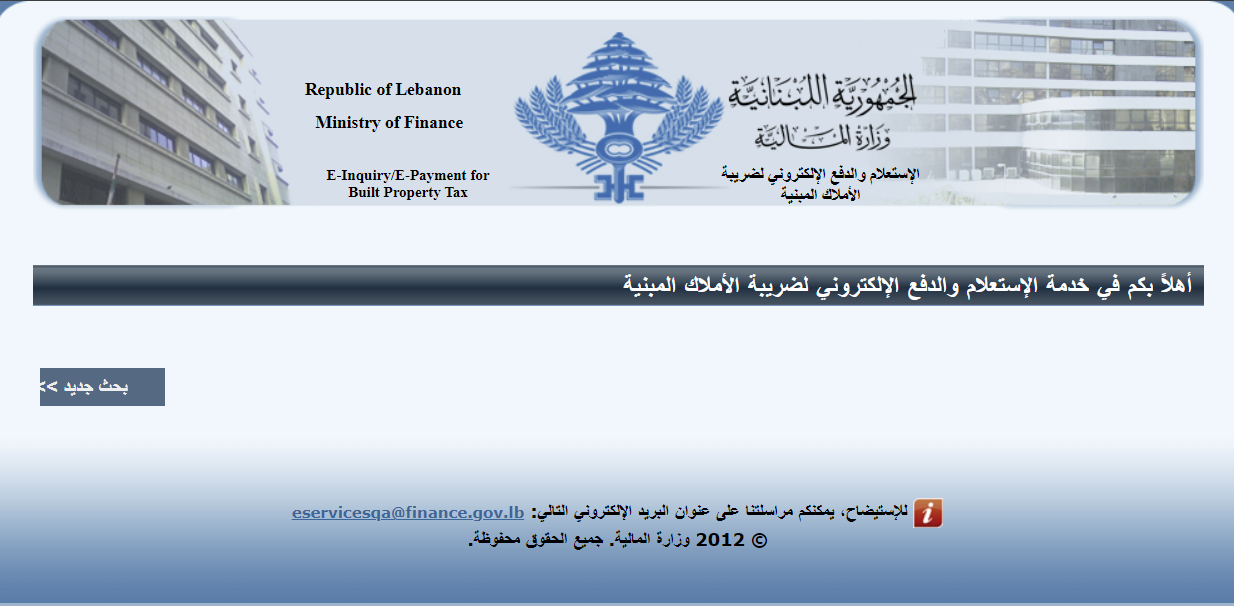 